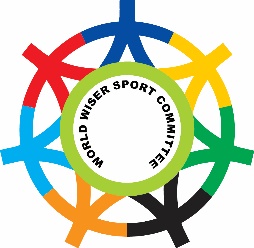 世界Wiser运动委员会―“团体会员”申请表(第1页/共2页) 新任团体会员 现任团体会员 (仅限更改资料使用)填表日期 新任团体会员 现任团体会员 (仅限更改资料使用)*仅限WWSC填写*仅限WWSC填写 新任团体会员 现任团体会员 (仅限更改资料使用)会员编号*一、Wiser团体名称及所在国家或地区：一、Wiser团体名称及所在国家或地区：一、Wiser团体名称及所在国家或地区：一、Wiser团体名称及所在国家或地区：一、Wiser团体名称及所在国家或地区：Wiser团体名称中文英文国家或地区二、团体负责人基本联络资料：二、团体负责人基本联络资料：二、团体负责人基本联络资料：二、团体负责人基本联络资料：二、团体负责人基本联络资料：姓名中文姓名英文名FIRST  NAME英文姓LAST NAME英文姓LAST NAME性别 男 男 男 男 女 女居住地地址城市州或省州或省州或省邮递区号国家/地区国家/地区国家/地区联络电话手机其他电话其他电话其他电话电子邮件信箱传真号码传真号码传真号码世界Wiser运动委员会（World Wiser Sport Committee）是在美国合法成立的一个公众性非营利机构，它也是全世界Wiser运动的总部领导机构。我在此代表申请团体填写此申请表格，自愿申请加入成为该会的团体会员。本团体是向当地政府申请立案合法成立的团体机构，我们愿意遵循世界Wiser运动委员会的原则和规定并认同其宗旨和目的，我们愿意恪守世界Wiser运动委员会所制定的Wiser运动规则，并在其领导下努力推广和发展Wiser运动。希望让全世界的人类都能通过打Wiser球，祛除疾病，延缓衰老，增强身心健康，增长智慧，增进友谊，提升道德，进而促进整个世界的和平和人类的幸福。世界Wiser运动委员会（World Wiser Sport Committee）是在美国合法成立的一个公众性非营利机构，它也是全世界Wiser运动的总部领导机构。我在此代表申请团体填写此申请表格，自愿申请加入成为该会的团体会员。本团体是向当地政府申请立案合法成立的团体机构，我们愿意遵循世界Wiser运动委员会的原则和规定并认同其宗旨和目的，我们愿意恪守世界Wiser运动委员会所制定的Wiser运动规则，并在其领导下努力推广和发展Wiser运动。希望让全世界的人类都能通过打Wiser球，祛除疾病，延缓衰老，增强身心健康，增长智慧，增进友谊，提升道德，进而促进整个世界的和平和人类的幸福。世界Wiser运动委员会（World Wiser Sport Committee）是在美国合法成立的一个公众性非营利机构，它也是全世界Wiser运动的总部领导机构。我在此代表申请团体填写此申请表格，自愿申请加入成为该会的团体会员。本团体是向当地政府申请立案合法成立的团体机构，我们愿意遵循世界Wiser运动委员会的原则和规定并认同其宗旨和目的，我们愿意恪守世界Wiser运动委员会所制定的Wiser运动规则，并在其领导下努力推广和发展Wiser运动。希望让全世界的人类都能通过打Wiser球，祛除疾病，延缓衰老，增强身心健康，增长智慧，增进友谊，提升道德，进而促进整个世界的和平和人类的幸福。世界Wiser运动委员会（World Wiser Sport Committee）是在美国合法成立的一个公众性非营利机构，它也是全世界Wiser运动的总部领导机构。我在此代表申请团体填写此申请表格，自愿申请加入成为该会的团体会员。本团体是向当地政府申请立案合法成立的团体机构，我们愿意遵循世界Wiser运动委员会的原则和规定并认同其宗旨和目的，我们愿意恪守世界Wiser运动委员会所制定的Wiser运动规则，并在其领导下努力推广和发展Wiser运动。希望让全世界的人类都能通过打Wiser球，祛除疾病，延缓衰老，增强身心健康，增长智慧，增进友谊，提升道德，进而促进整个世界的和平和人类的幸福。世界Wiser运动委员会（World Wiser Sport Committee）是在美国合法成立的一个公众性非营利机构，它也是全世界Wiser运动的总部领导机构。我在此代表申请团体填写此申请表格，自愿申请加入成为该会的团体会员。本团体是向当地政府申请立案合法成立的团体机构，我们愿意遵循世界Wiser运动委员会的原则和规定并认同其宗旨和目的，我们愿意恪守世界Wiser运动委员会所制定的Wiser运动规则，并在其领导下努力推广和发展Wiser运动。希望让全世界的人类都能通过打Wiser球，祛除疾病，延缓衰老，增强身心健康，增长智慧，增进友谊，提升道德，进而促进整个世界的和平和人类的幸福。世界Wiser运动委员会（World Wiser Sport Committee）是在美国合法成立的一个公众性非营利机构，它也是全世界Wiser运动的总部领导机构。我在此代表申请团体填写此申请表格，自愿申请加入成为该会的团体会员。本团体是向当地政府申请立案合法成立的团体机构，我们愿意遵循世界Wiser运动委员会的原则和规定并认同其宗旨和目的，我们愿意恪守世界Wiser运动委员会所制定的Wiser运动规则，并在其领导下努力推广和发展Wiser运动。希望让全世界的人类都能通过打Wiser球，祛除疾病，延缓衰老，增强身心健康，增长智慧，增进友谊，提升道德，进而促进整个世界的和平和人类的幸福。我以下的签名代表申请团体同意以上的声明，并保證我在此申请表中所填写的一切资料均是真实和正确的。我以下的签名代表申请团体同意以上的声明，并保證我在此申请表中所填写的一切资料均是真实和正确的。我以下的签名代表申请团体同意以上的声明，并保證我在此申请表中所填写的一切资料均是真实和正确的。我以下的签名代表申请团体同意以上的声明，并保證我在此申请表中所填写的一切资料均是真实和正确的。我以下的签名代表申请团体同意以上的声明，并保證我在此申请表中所填写的一切资料均是真实和正确的。我以下的签名代表申请团体同意以上的声明，并保證我在此申请表中所填写的一切资料均是真实和正确的。,申请团体代表人签名签名日期签名日期01/09/2017修改01/09/2017修改01/09/2017修改01/09/2017修改01/09/2017修改01/09/2017修改世界Wiser运动委员会―“团体会员”申请表世界Wiser运动委员会―“团体会员”申请表世界Wiser运动委员会―“团体会员”申请表世界Wiser运动委员会―“团体会员”申请表(第2页/共2页)(第2页/共2页)三、请简述申请团体发展Wiser运动概况和曾举办过的Wiser活动或竞赛:(如果此处不够填写，请另用其他空白纸张填写!)三、请简述申请团体发展Wiser运动概况和曾举办过的Wiser活动或竞赛:(如果此处不够填写，请另用其他空白纸张填写!)三、请简述申请团体发展Wiser运动概况和曾举办过的Wiser活动或竞赛:(如果此处不够填写，请另用其他空白纸张填写!)三、请简述申请团体发展Wiser运动概况和曾举办过的Wiser活动或竞赛:(如果此处不够填写，请另用其他空白纸张填写!)三、请简述申请团体发展Wiser运动概况和曾举办过的Wiser活动或竞赛:(如果此处不够填写，请另用其他空白纸张填写!)三、请简述申请团体发展Wiser运动概况和曾举办过的Wiser活动或竞赛:(如果此处不够填写，请另用其他空白纸张填写!)四、简述未来发展计划？(如果此处不够填写，请另用其他空白纸张填写!)四、简述未来发展计划？(如果此处不够填写，请另用其他空白纸张填写!)四、简述未来发展计划？(如果此处不够填写，请另用其他空白纸张填写!)四、简述未来发展计划？(如果此处不够填写，请另用其他空白纸张填写!)四、简述未来发展计划？(如果此处不够填写，请另用其他空白纸张填写!)四、简述未来发展计划？(如果此处不够填写，请另用其他空白纸张填写!)01/09/2017修改01/09/2017修改01/09/2017修改01/09/2017修改01/09/2017修改01/09/2017修改